от 06.09.2018ПРОТОКОЛ заседания Комитета Городской Думы Петропавловск-Камчатского городского округа по бюджету, финансам и экономикег. Петропавловск-Камчатский,ул. Ленинская, д. 14, зал заседаний № 429Время начала: 1600 часовВремя окончания: 1700 часовПОВЕСТКА ДНЯ:Информация об итогах реализации муниципальных программ в Петропавловск-Камчатском городском округе за первое полугодие 2018 годаДокл.: Позднякова Евгения Сергеевна(2). О принятии решения о внесении изменений в Решение Городской Думы Петропавловск-Камчатского городского округа от 27.12.2013 № 173-нд «О бюджетном процессе в Петропавловск-Камчатском городском округе»Докл.: Чубкова Ольга Сергеевна(Разное (1) О принятии решения о внесении изменений в Решение Городской Думы Петропавловск-Камчатского городского округа от 29.11.2017 № 13-нд «О бюджете Петропавловск-Камчатского городского округа на 2018 год и плановый период 2019-2020 годов»Докл.: Чубкова Ольга Сергеевна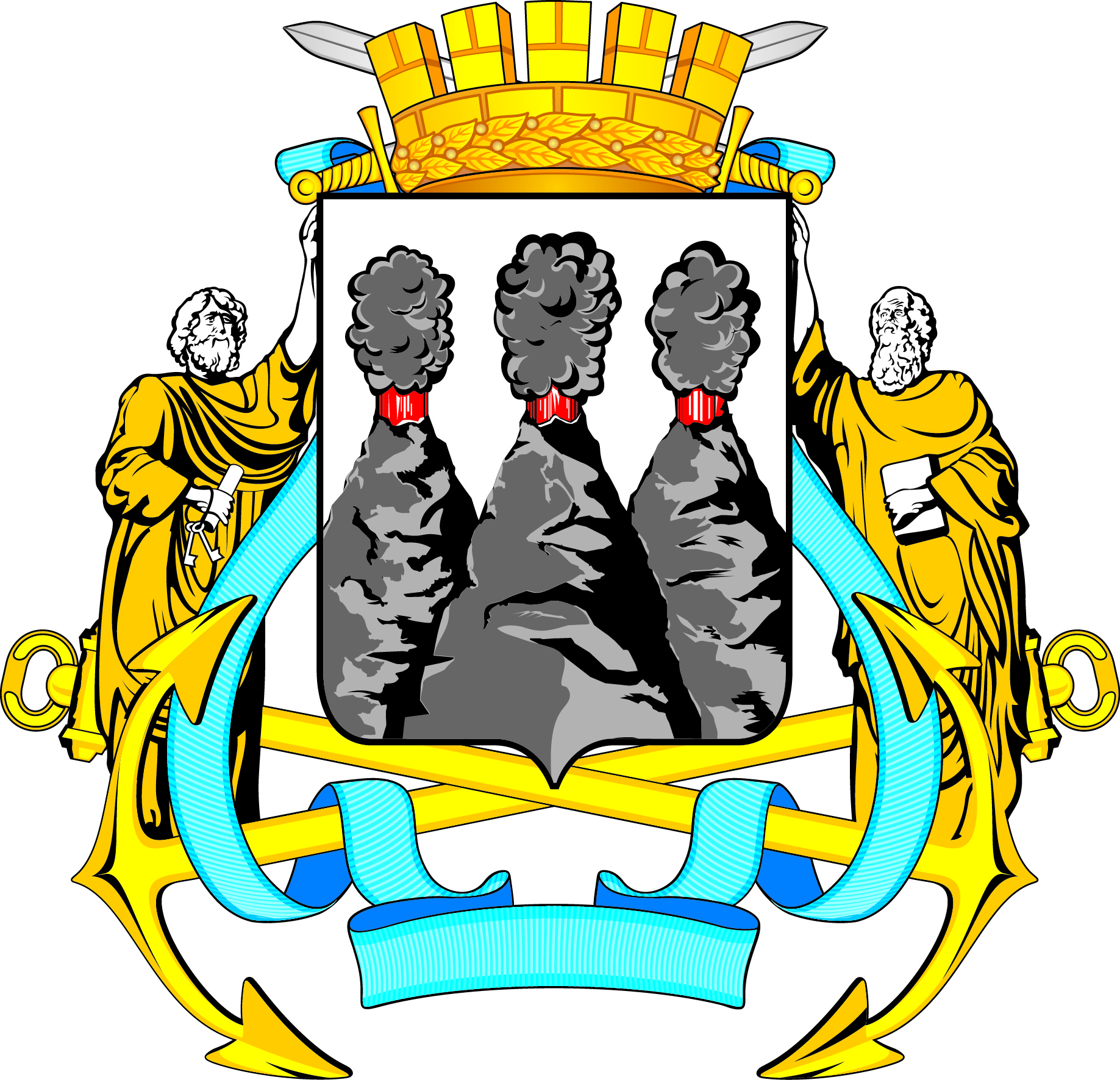 ГОРОДСКАЯ ДУМАПЕТРОПАВЛОВСК-КАМЧАТСКОГОГОРОДСКОГО ОКРУГА683000, г. Петропавловск-Камчатский, ул. Ленинская, д. 14, тел./факс (8-4152) 42-52-29, www.duma.pkgo.ru,  duma@pkgo.ru683000, г. Петропавловск-Камчатский, ул. Ленинская, д. 14, тел./факс (8-4152) 42-52-29, www.duma.pkgo.ru,  duma@pkgo.ruПредседательствующий:Председательствующий:Председательствующий:Монахова Г.В.-председатель Городской Думы Петропавловск-Камчатского городского округа, председатель Комитета Городской Думы Петропавловск-Камчатского городского округа по бюджету, финансам и экономике.Присутствовали:Березенко А.В.Воровский А.В.Колядка В.В.Прудкий Д.А.Толмачев И.Ю.----депутат по единому муниципальному избирательному округу;заместитель председателя Городской Думы Петропавловск-Камчатского городского округа - председатель Комитета по местному самоуправлению и социальной политике;депутат по единому муниципальному избирательному округу;заместитель председателя Городской Думы Петропавловск-Камчатского городского округа - председатель Комитета по городскому и жилищно-коммунальному хозяйству;депутат по избирательному округу № 2.Отсутствовали:Ванюшкин С.А.Кронов А.А.Мелехина Т.В.Оськин С.В.----депутат по единому муниципальному избирательному округу;депутат по избирательному округу № 3;депутат по единому муниципальному избирательному округу;депутат по избирательному округу № 7.Приглашенные:Иваненко В.Ю.Ковалык А.Ю.Борисенко А.А.Кадачигова Д.С.Лыскович В.В.Позднякова Е.С.Тур Е.А.Чубкова О.С.--------Глава Петропавловск-Камчатского городского округа;и.о заместителя Главы администрации Петропавловск-Камчатского городского округа – руководителя Управления делами администрации Петропавловск-Камчатского городского округа;депутат по избирательному округу № 3;депутат по единому муниципальному избирательному округу;председатель Контрольно-счетной палаты Петропавловск-Камчатского городского округа.заместитель Главы администрации Петропавловск-Камчатского городского округа - начальник Управления экономического развития и имущественных отношений администрации Петропавловск-Камчатского городского округа;заместитель руководителя Управления делами администрации Петропавловск-Камчатского городского округа;заместитель Главы администрации Петропавловск-Камчатского городского округа – руководитель Управления финансов администрации Петропавловск-Камчатского городского округа.Присутствовали работники аппарата Городской Думы Петропавловск-Камчатского городского округа:Присутствовали работники аппарата Городской Думы Петропавловск-Камчатского городского округа:Присутствовали работники аппарата Городской Думы Петропавловск-Камчатского городского округа:Глуховский Д.В.Иванков Т.П.Катрук Т.О.Ерофеева Т.Е.----и.о руководителя аппарата Городской Думы Петропавловск-Камчатского городского округа – начальник управления информационного и общего обеспечения работы аппарата Городской Думы Петропавловск-Камчатского городского округа;советник отдела организационно-кадровой работы управления 
по организационно-правового обеспечения работы аппарата Городской Думы;заместитель руководителя аппарата Городской Думы Петропавловск-Камчатского городского округа – начальник управления организационно – правового обеспечения аппарата Городской Думы Петропавловск-Камчатского городского округа;начальник юридического отдела управления организационно-правого обеспечения работы аппарата Городской Думы Петропавловск-Камчатского городского округа.1. СЛУШАЛИ:Информация об итогах реализации муниципальных программ в Петропавловск-Камчатском городском округе за первое полугодие 2018 годаВЫСТУПИЛИ:Монахова Г.В., Борисенко А.А., Иваненко В.Ю.РЕШИЛИ:Информацию принять к сведению.       Голосовали: «за» - 6, единогласно.2. СЛУШАЛИ:О принятии решения о внесении изменений в Решение Городской Думы Петропавловск-Камчатского городского округа от 27.12.2013 № 173-нд 
«О бюджетном процессе в Петропавловск-Камчатском городском округе» 
(2-й вариант, доработанный с учетом заключения юридического отдела аппарата Городской Думы)РЕШИЛИ:1. Одобрить проект правового акта и рекомендовать Городской Думе принять правовой акт с учетом заключения Контрольно-счетной палаты Петропавловск-Камчатского городского округа и прокуратуры города Петропавловска-Камчатского.      Голосовали: «за» - 6, единогласно.3. СЛУШАЛИ:О принятии решения о внесении изменений в Решение Городской Думы Петропавловск-Камчатского городского округа от 29.11.2017 № 13-нд 
«О бюджете Петропавловск-Камчатского городского округа на 2018 год и плановый период 2019-2020 годов»ВЫСТУПИЛИ:Монахова Г.В., Иваненко В.Ю., Смирнов С.И.РЕШИЛИ:Одобрить проект правового акта и рекомендовать Городской Думе принять правовой акт в целом.Голосовали: «за» - 6, единогласно.Председатель Городской Думы Петропавловск-Камчатского городского округа, председатель Комитета Городской Думы Петропавловск-Камчатского городского округа по бюджету, финансам и экономике      Г.В. МонаховаПротокол вел:советник отдела организационно-кадровой работы управления по организационно-правового обеспечения работы аппарата Городской Думы Петропавловск-Камчатского городского округаТ.П. Иванков